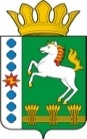 КОНТРОЛЬНО-СЧЕТНЫЙ ОРГАН ШАРЫПОВСКОГО РАЙОНАКрасноярского краяЗаключениена проект Постановления администрации Шарыповского района «О внесении изменений в Постановление администрации Шарыповского района от 30.10.2013 № 839-п «Об утверждении муниципальной программы Шарыповского района «Защита населения от чрезвычайных ситуаций природного и техногенного характера, пожаров и происшествий на водных объектах и снижение рисков их возникновения на территории Шарыповского района (в ред. от 26.11.2018 № 813-п, от 23.04.2019 № 172-п)17 июля 2019 год 									№ 81Настоящее экспертное заключение подготовлено Контрольно – счетным органом Шарыповского района на основании ст. 157 Бюджетного  кодекса Российской Федерации, ст. 9 Федерального закона от 07.02.2011 № 6-ФЗ «Об общих принципах организации и деятельности контрольно – счетных органов субъектов Российской Федерации и муниципальных образований», ст. 15 Решения Шарыповского районного Совета депутатов от 20.09.2012 № 31/289р «О внесении изменений и дополнений в Решение Шарыповского районного Совета депутатов от 21.06.2012 № 28/272р «О создании Контрольно – счетного органа Шарыповского района» (в ред. от 20.03.2014 № 46/536р, от 25.09.2014 № 51/573р, от 26.02.2015 № 56/671р) и в соответствии со стандартом организации деятельности Контрольно-счетного органа Шарыповского района СОД 2 «Организация, проведение и оформление результатов финансово-экономической экспертизы проектов Решений Шарыповского районного Совета депутатов и нормативно-правовых актов по бюджетно-финансовым вопросам и вопросам использования муниципального имущества и проектов муниципальных программ» утвержденного приказом Контрольно-счетного органа Шарыповского района от 16.12.2013 № 29.Представленный на экспертизу проект Постановления администрации Шарыповского района «О внесении изменений в Постановление администрации Шарыповского района от 30.10.2013 № 839-п «Об утверждении муниципальной программы «Защита населения от чрезвычайных ситуаций природного и техногенного характера, пожаров и происшествий на водных объектах и снижение рисков их возникновения на территории Шарыповского района»  (в ред. от 26.11.2018 № 813-п, от 23.04.2019 № 172-п) направлен в Контрольно – счетный орган Шарыповского района 17 июля 2019 года, разработчиком данного проекта Постановления является администрация Шарыповского района.Основанием для разработки муниципальной программы являются:- статья 179 Бюджетного кодекса Российской Федерации;- постановление администрации Шарыповского района от 30.07.2013 № 540-п «Об утверждении Порядка принятия решений о разработке муниципальных программ Шарыповского района, их формировании и реализации» (в ред. от 29.06.2015 № 407-п, от 05.12.2016 № 535-п);- распоряжение администрации Шарыповского района от 02.08.2013  № 258-р «Об утверждении перечня муниципальных программ Шарыповского района» (в ред. от 29.07.2014 № 293а-р, от 17.06.2016 № 235-р, от 01.08.2017 № 283-р, от 08.05.2018 № 171-р).Ответственный исполнитель муниципальной программы администрация Шарыповского района.Целью Программы является обеспечение эффективной деятельности и управление в системе гражданской обороны, защиты населения и территорий от чрезвычайных ситуаций, обеспечение пожарной  безопасности и безопасности людей на водных объектах.Мероприятие проведено 17 июля  2019 года.В ходе подготовки заключения Контрольно – счетным органом Шарыповского района были проанализированы следующие материалы:- проект Постановления администрации Шарыповского района «О внесении изменений в Постановление администрации Шарыповского района от 30.10.2013 № 839-п «Об утверждении муниципальной программы «Защита населения от чрезвычайных ситуаций природного и техногенного характера, пожаров и происшествий на водных объектах и снижение рисков их возникновения на территории Шарыповского района» (в ред. от 26.11.2018 № 813-п, от 23.04.2019 № 172-п);-  паспорт муниципальной программы «Защита населения от чрезвычайных ситуаций природного и техногенного характера, пожаров и происшествий на водных объектах и снижение рисков их возникновения на территории Шарыповского района».Рассмотрев представленные материалы к проекту Постановления от 27.03.2014 № 189-п «О внесении изменений в постановление администрации Шарыповского района от 30.10.2013 № 839-п «Об утверждении муниципальной программы «Защита населения от чрезвычайных ситуаций природного и техногенного характера, пожаров и происшествий на водных объектах и снижение рисков их возникновения на территории Шарыповского района» (в ред. от 26.11.2018 № 813-п, от 23.04.2019 № 172-п)  установлено следующее:В соответствии с проектом паспорта Программы происходит изменение по строке (пункту) «Ресурсное обеспечение муниципальной программы», после внесения изменений строка  будет читаться. После внесения изменений строка будет читаться:Увеличение бюджетных ассигнований по муниципальной программе за счет средств краевого бюджета в 2019 году в сумме 11 100,00 руб. (0,02%), с целью приведения муниципальной программы в соответствие с Постановлением администрации Шарыповского района от 24.06.2019 года № 273-п.В соответствии с проектом паспорта Подпрограммы «Безопасность на водных объектах, профилактика терроризма и экстремизма, защита населения от чрезвычайных ситуаций на территории Шарыповского района» муниципальной программы, происходит изменение по строке (пункту) «Объемы и источники финансирования подпрограммы».После внесения изменений строка  будет читаться:Финансирование подпрограммы «Безопасность на водных объектах, профилактика терроризма и экстремизма, защита населения от чрезвычайных ситуаций на территории Шарыповского района» не изменилось. Перераспределены бюджетные ассигнования в сумме 15 720,00 руб. с мероприятия 1.2.1 «Информационно-пропагандистское обеспечение профилактики правонарушений, терроризма и экстремизма» на мероприятия 1.2.2 «Приобретение видеокамеры для обеспечения антитеррористической защищенности при проведении мероприятий в общественных местах», с целью приведения муниципальной программы в соответствие с статьями 3, 5.2 Федерального Закона от 06.03.2006 № 35-ФЗ «О противодействии терроризму», ст.5 Федерального Закона от 25.07.2002 № 114-ФЗ «О противодействии экстремисткой деятельности».             С целью приведения кодов бюджетной классификации в соответствие с Приказом Минфина России от 08.06.2018 № 132н «О Порядке формирования и применения кодов бюджетной классификации Российской Федерации, их структуре и принципах назначения», внесены изменения по кодам целевых статей расходов бюджетных ассигнований на 2019 - 2020 годы: по расходам, предусмотренным мероприятием 1.4 «Межбюджетные трансферты на обеспечение первичных мер пожарной безопасности за счет средств краевого бюджета» в общей сумме 2 544 831,00 руб., в том числе на 2019 год в сумме 508 959,00 руб., на 2020 год в сумме 848 277,00 руб. и на 2021 год в сумме 1 187 595,00 руб. с КЦСР 0810074120 на КЦСР 08100S4120.   В соответствии с проектом паспорта Подпрограммы «Обеспечение вызова экстренных служб по единому номеру «112» в Шарыповском районе»  муниципальной программы, происходит изменение по строке (пункту) «Объемы и источники финансирования подпрограммы».После внесения изменений строка  будет читаться:Увеличение бюджетных ассигнований по подпрограмме «Обеспечение вызова экстренных служб по единому номеру «112» в Шарыповском районе» за счет средств краевого бюджета в 2019 году в сумме 11 100,00 руб. (0,08%), по мероприятию 1.1.1 «Региональные выплаты и выплаты обеспечивающие уровень заработной платы работников бюджетной сферы не ниже размера минимальной оплаты труда».С целью приведения кодов бюджетной классификации в соответствие с Приказом Минфина России от 08.06.2018 № 132н «О Порядке формирования и применения кодов бюджетной классификации Российской Федерации, их структуре и принципах назначения», внесены изменения по кодам целевых статей расходов бюджетных ассигнований на 2019 - 2020 годы: по расходам, предусмотренным мероприятием 1.2 «Частичное финансирование (возмещение) расходов на содержание единых дежурно-диспетчерских служб» в общей сумме 162 000,00 руб., в том числе на 2019 год - 60 000,00 руб., на 2020 год – 9 000,00 руб. и на 2021 год – 93 000,00 руб. с КЦСР 0820074130 на КЦСР 08200S4130.При проверке правильности планирования и составления проекта Постановления  нарушений не установлено.На основании выше изложенного Контрольно – счетный орган Шарыповского района предлагает принять проект Постановления администрации Шарыповского района «О внесении изменений в Постановление администрации Шарыповского района от 30.10.2013 № 839-п «Об утверждении муниципальной программы «Защита населения от чрезвычайных ситуаций природного и техногенного характера, пожаров и происшествий на водных объектах и снижение рисков их возникновения на территории Шарыповского района»  (в ред. от 26.11.2015 № 813-п, от 23.04.2019 № 172-п).Председатель Контрольно – счетного органа						Г.В. СавчукОбъемы и источники финансирования муниципальной программыПредыдущая редакция Предлагаемая редакция (проект Постановления)Объемы и источники финансирования муниципальной программыОбщий объем бюджетных ассигнований на реализацию муниципальной программы составит 46 129 995,61 руб., в том числе по годам:2014 год – 3 767 025,59 руб.;2015 год – 3 822 984,71 руб.;2016 год – 3 610 460,00 руб.;2017 год – 6 464 660,00 руб.;2018 год -  7 602 051,31 руб.;2019 год – 9 817 020,00 руб.;2020 год – 5 311 238,00 руб.;2021 год – 5 734 556,00 руб.за счет федерального бюджета 3 485 200,00 руб., из них:2014 год – 0,00 руб.;2015 год – 0,00 руб.;2016 год – 0,00 руб.;2017 год – 0,00 руб.;2018 год -  0,00 руб.;2019 год – 3 485 200,00 руб.;2020 год – 0,00 руб.;2021 год – 0,00 руб.за счет краевого бюджета 11 447 454,76 руб., из них:2014 год – 0,00 руб.;2015 год – 0,00 руб.;2016 год – 825 900,00 руб.;2017 год – 3 469 700,00 руб.;2018 год -  3 261 023,76 руб.;2019 год – 1 752 959,00 руб.;2020 год – 857 277,00 руб.;2021 год – 1 280 595,00 руб.За счет районного бюджета в сумме 31 197 340,85 руб., из них:2014 год – 3 767 025,59 руб.;2015 год – 3 822 984,71 руб.;2016 год – 2 784 560,00 руб.;2017 год – 2 994 960,00 руб.;2018 год -  4 341 027,55 руб.;2019 год – 4 578 861,00 руб.;2020 год – 4 453 961,00 руб.;2021 год – 4 453 961,00 руб.Общий объем бюджетных ассигнований на реализацию муниципальной программы составит 46 141 095,61 руб., в том числе по годам:2014 год – 3 767 025,59 руб.;2015 год – 3 822 984,71 руб.;2016 год – 3 610 460,00 руб.;2017 год – 6 464 660,00 руб.;2018 год -  7 602 051,31 руб.;2019 год – 9 828 120,00 руб.;2020 год – 5 311 238,00 руб.;2021 год – 5 734 556,00 руб.за счет федерального бюджета 3 485 200,00 руб., из них:2014 год – 0,00 руб.;2015 год – 0,00 руб.;2016 год – 0,00 руб.;2017 год – 0,00 руб.;2018 год -  0,00 руб.;2019 год – 3 485 200,00 руб.;2020 год – 0,00 руб.;2021 год – 0,00 руб.за счет краевого бюджета 11 458 554,76 руб., из них:2014 год – 0,00 руб.;2015 год – 0,00 руб.;2016 год – 825 900,00 руб.;2017 год – 3 469 700,00 руб.;2018 год -  3 261 023,76 руб.;2019 год – 1 764 059,00 руб.;2020 год – 857 277,00 руб.;2021 год – 1 280 595,00 руб.За счет районного бюджета в сумме 31 197 340,85 руб., из них:2014 год – 3 767 025,59 руб.;2015 год – 3 822 984,71 руб.;2016 год – 2 784 560,00 руб.;2017 год – 2 994 960,00 руб.;2018 год -  4 341 027,55 руб.;2019 год – 4 578 861,00 руб.;2020 год – 4 453 961,00 руб.;2021 год – 4 453 961,00 руб.Объемы и источники финансирования подпрограммыПредыдущая редакцияПредлагаемая редакцияОбъемы и источники финансирования подпрограммыОбщий объем бюджетных ассигнований на реализацию подпрограммы составляет 7 255 831,00  руб.; в том числе: за счет средств федерального  бюджета – 3 485 200,00 руб.; из них:2019 год – 3 485 200,00 руб.;2020 год – 0,00 руб.;2021 год – 0,00 руб.за счет средств краевого бюджета – 3 706 631,00 руб.; из них:2019 год – 1 670 759,00 руб.;2020 год – 848 277,00 руб.;2021 год – 1 187 595,00 руб.за счет средств районного бюджета- 64 000,00 руб.; из них:2019 год – 64 000,00 руб.;2020 год – 0,00 руб.;2021 год – 0,00 руб.Общий объем бюджетных ассигнований на реализацию подпрограммы составляет 7 255 831,00  руб.; в том числе: за счет средств федерального  бюджета – 3 485 200,00 руб.; из них:2019 год – 3 485 200,00 руб.;2020 год – 0,00 руб.;2021 год – 0,00 руб.за счет средств краевого бюджета – 3 706 631,00 руб.; из них:2019 год – 1 670 759,00 руб.;2020 год – 848 277,00 руб.;2021 год – 1 187 595,00 руб.за счет средств районного бюджета- 64 000,00 руб.; из них:2019 год – 64 000,00 руб.;2020 год – 0,00 руб.;2021 год – 0,00 руб.Объемы и источники финансирования подпрограммыПредыдущая редакцияПредлагаемая редакцияОбъемы и источники финансирования подпрограммыОбщий объем бюджетных ассигнований на реализацию подпрограммы составляет 13 606 983,00  руб.; в том числе: за счет средств краевого бюджета – 184 200,00 руб.; из них:2019 год – 82 200,00 руб.;2020 год – 9 000,00 руб.;2021 год – 93 000,00 руб.за счет средств районного бюджета- 13 422 783,00 руб.; из них:2019 год – 4 514 861,00 руб.;2020 год – 4 453 961,00 руб.;2021 год – 4 453 961,00 руб.Общий объем бюджетных ассигнований на реализацию подпрограммы составляет 13 618 083,00  руб.; в том числе: за счет средств краевого бюджета – 195 300,00 руб.; из них:2019 год – 93 300,00 руб.;2020 год – 9 000,00 руб.;2021 год – 93 000,00 руб.за счет средств районного бюджета- 13 422 783,00 руб.; из них:2019 год – 4 514 861,00 руб.;2020 год – 4 453 961,00 руб.;2021 год – 4 453 961,00 руб.